                                           Р А С П О Р Я Ж Е Н И Е«09»  августа  2016 года                                                          №12	В соответствии с пунктом 7  статьи 54  Закона Российской Федерации от 12 июня 2002 года №67-ФЗ « Об основных гарантиях избирательных прав и права на участие в референдуме граждан Российской Федерации»      определить специальные места для размещения печатных агитационных материалов на территории избирательных участков сельского поселения  Азяковский   сельсовет в период выборной компании депутатов Совета муниципального района Бураевский район Республики Башкортостан  четвертого  созыва и Государственной Думы  Российской Федерации, назначенных на 18 сентября  2016 года согласно приложения.Глава  сельского поселения                                          А.Т.Мухаяров     Приложение к распоряжению главы сельского поселения  от 9  августа 2016 годаСписок мест для размещения агитационных материалов в период выборной компании депутатов Совета муниципального района Бураевский район Республики Башкортостан  четвертого  созыва и Государственной Думы Российской Федерации , назначенных на 18  сентября  2016 года.        1.По избирательному участку № 1582:д.Азяково ,здание почты: ул.Школьная д.37;        2.По избирательному  участку  №1583:д.Мамады, здание магазина РайПО: ул.Мира д.36.        3.По избирательному  участку №1584:           д.Новомустафино, здание магазина РайПО: ул.Мира д.29;        4.По избирательному участку №1585: д.Муллино, здание магазина РайПО:ул.Мира д.47Управляющий делами	                               	Л.Н.АхметшинаБАШҠОРТОСТАН РЕСПУБЛИКАҺЫ
БОРАЙ РАЙОНЫ МУНИЦИПАЛЬ РАЙОНЫНЫҢ ӘЗӘК АУЫЛ СОВЕТЫ АУЫЛ БИЛӘМӘҺЕ ХАКИМИӘТЕ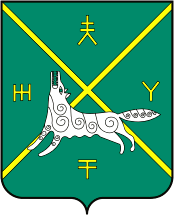 АДМИНИСТРАЦИЯ  СЕЛЬСКОГО ПОСЕЛЕНИЯ АЗЯКОВСКИЙ СЕЛЬСОВЕТ МУНИЦИПАЛЬНОГО РАЙОНА  БУРАЕВСКИЙ РАЙОН
РЕСПУБЛИКИ БАШКОРТОСТАН